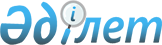 О переименовании Каскеленского района Алматинской областиУказ Президента Республики Казахстан от 3 сентября 1998 г № 4053     Учитывая ходатайства исполнительных органов и пожелания общественности Алматинской области,на основании заключения Государственной ономастической комиссии при Правительстве Республики Казахстан ПОСТАНОВЛЯЮ:     Переименовать Каскеленский район Алматинской области в Карасайский район.     ПрезидентРеспублики Казахстан     
					© 2012. РГП на ПХВ «Институт законодательства и правовой информации Республики Казахстан» Министерства юстиции Республики Казахстан
				